Министерство образования, науки и молодежи Республики КрымГосударственное бюджетное специализированное учреждение Республики Крым «Керченский межрегиональный социально-реабилитационный центр для несовершеннолетних»        «Как вызвать помощь пожарной, полиции, скорой помощи  и об ответственности ложных вызовов»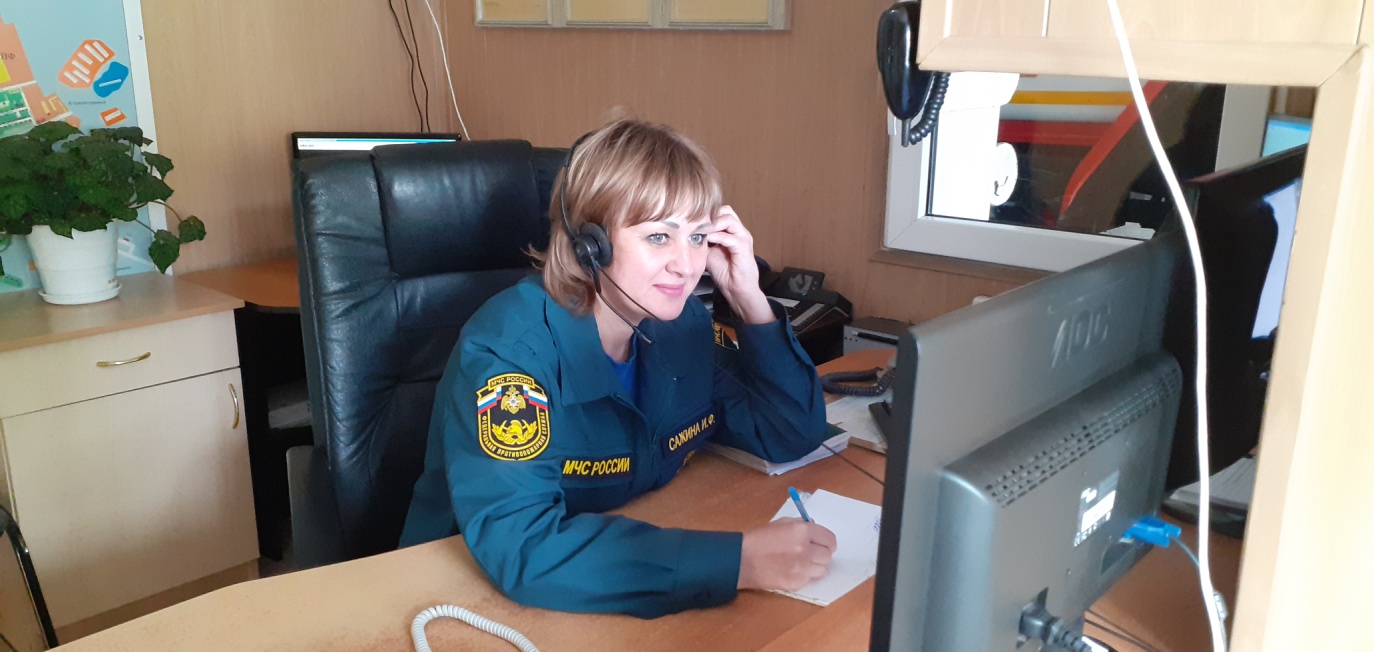                  (для младшего и среднего школьного возраста)                                                                                                     Воспитатель: Кофтунова В.Л.                                     Керчь 2022Цель:Обогатить знания детей о работе и функциях служб спасения.Задачи:Учить детей здоровой настороженности и бдительности.Расширять и закреплять представления о транспорте спецслужб, номерах телефонов для их вызова.     Развивать зрительное внимание, восприятие, логическое и ассоциативное мышление, память, смекалку и речевую активность.Воспитывать навыки сотрудничества, взаимодействия, доброжелательности, инициативности, ответственности.Оборудование: компьютер, проектор, колонки, занятие сопровождается отрывками из мультсериала «Аркадий Паровозов спешит на помощь».Ход занятия1. Оргмомент.Здравствуйте, ребята. Я рада видеть вас на занятии. Давайте поприветствуем наших гостей.2. Вступительное слово воспитателя.
В жизни каждого человека случается немало радостных событий. Но, к сожалению, порой бывает и так, что вам необходима чья-то помощь и защита. Находясь дома или в школе, вы знаете, к кому обратиться в трудную минуту, - это ваши родители, учителя, друзья. Но, бываю случаи, когда родителей дома нет, а угрозы могут подстерегать вас повсюду – дома, в общественном транспорте, магазине, просто на улице. На чью помощь мы можем рассчитывать в таком случае? (на помощь служб спасения)Правильно, существуют службы спасения, которые оказывают людям незамедлительную помощь, помогают в беде. Включая сирены, они быстро мчатся на помощь на специальных машинах. Назовите службы спасения, которые вы знаете.В России существуют оперативные экстренные службы, которые действуют каждая по своему направлению:- пожарная охрана- полиция- скорая помощь- аварийная газовая служба- служба спасения.Эти службы работают круглосуточно, поэтому и днем, и ночью мы можем обратиться к ним за помощью.Но не все зависит только от этих служб. Очень многое зависит от самого человека. Ваша жизнь, ребята, и безопасность во многом зависит от ответственного отношения к себе и окружающим. Поэтому соблюдение правил безопасности в школе, дома, на улице должны стать важной частью вашей жизни.Человек может быть источником опасности, своими действиями или наоборот бездействием может создать для себя и окружающих реальную угрозу жизни.Поэтому нужно уметь предугадывать возможные опасности и устранять причины, угрозы.Например: –  Чтобы не затопить соседей, что нужно делать? (выключать воду)3. Сообщение темы и цели занятия.Сегодня мы поговорим подробнее о назначении и работе этих служб.Пожарная охрана (Единая спасательная служба МЧС России)Если вдруг случится пожар, кто придет на помощь и спасет людей? Вы, ребята, конечно же, знаете, что с огнем борются храбрые пожарные! Эти люди по первому сигналу примчатся к месту происшествия и ликвидируют пожар любой сложности.Пожалуй, вы видели мчащиеся c ревом сирены огромные красные машины – это бравые борцы с огнем выехали на помощь. Знаете ли вы, что трудятся пожарные целые сутки! Смена начинается в восемь часов утра и завершается в то же время на следующий день.Пожарные не только тушат возгорания, но и предупреждают их. Пожарные регулярно осматривают учебные заведения, офисы, больницы на наличие огнетушителей, пожарных рукавов, аварийных выходов и плана эвакуации. Эти меры значительно снижают риск появления огня и лишних жертв.А еще пожарные проводят беседы в школах и детских садах. Настоящие спасатели рассказывают о мерах пожарной безопасности, правильном поведении в горящем помещении или лесу, о последствиях игр с огнем.В каких случаях нам может понадобиться помощь пожарной охраны?Когда люди неаккуратно обращаются с огнем, возникает пожар - сгорают вещи, квартиры, дома, леса, а главное гибнут люди. На помощь приходит пожарная служба. Пожарные быстро тушат огонь, ведь они специально обучены, и в их машинах есть специальные инструменты для тушения пожара: топор, лопата, шланг, огнетушитель, а главное – вода в большом количестве.Назовите причины пожара. (игра со спичками, неисправные электроприборы, короткое замыкание, оставленная без присмотра газовая плита, курение)Что же делать, если в доме начался пожар? Нужно вызвать пожарную охрану!
По какому номеру мы можем вызвать пожарную охрану?Телефон пожарной службы «01», а с сотового телефона «101».
Некоторые правила безопасного поведения нам напомнит сегодня наш старый знакомый Аркадий Паровозов. А сейчас посмотрите мультфильм «Аркадий Паровозов спешит на помощь»Правила поведения до приезда пожарных: 1)Немедленно убегай из дома в безопасное место2)Дым гораздо опаснее огня, поэтому большинство людей при пожаре погибают от дыма. Если чувствуешь, что задыхаешься, опустись на корточки и продвигайся к выходу – внизу дыма меньше. 
3) Когда приедут пожарные, обязательно слушайся их и не бойся – они лучше знают, как тебя спасти.
Ну, а чтобы не случился пожар лучше вообще не трогать те предметы, которые могут вызвать пожар.Полиция.Полиция — занимается борьбой с преступностью и правонарушениями, охраной порядка, а также личной безопасностью граждан.В полиции служат полицейские. Они носят особую форму. И машины их выглядят особенно.Представьте, вы выходите из лифта и видите, что в соседней квартире взломана и открыта настежь дверь. Куда надо обращаться?Правильно, в полицию!Звонить туда нужно по телефону, набрав номер «02» с домашнего телефона или «102» с сотового телефона.Через некоторое время по указанному адресу приедет наряд полиции.В каких случаях вам может потребоваться помощь полицейских?(если вы стали свидетелем преступления; если вы видите, что кто-то нарушает порядок; если кто-то чужой хочет проникнуть в вашу квартиру; если кто-то предлагает вам конфеты, посмотреть мультфильмы, сниматься в кино или покататься в машине)Что же нужно делать, чтобы не стать объектом преступления? (всегда закрывать квартиру изнутри, когда вы дом; не ходить поздно вечером без взрослых по улице; не разговаривать с незнакомыми людьми на улице или по телефону, не сообщать ничего о себе или своих близких)– А сейчас мы проведем мастер-класс, как правильно разговаривать по телефону (двое учеников разыгрывают разговор по телефону).1– Алло.
– Кто говорит?
– А кто вам нужен?2– Это какая квартира?
– Это моя квартира. А вам какая нужна?3-ий разговор– Это какой номер?
– Назовите, какой вам нужен. Я скажу этот или нет.4– А взрослые дома есть?
– Сейчас никто не может подойти. Перезвоните позже.5– Сейчас придет сотрудник милиции, открой ему дверь.
– Я не могу открыть. Обратитесь к соседям.Вот как правильно разговаривать с незнакомыми людьми по телефону.Посмотрите мультфильм.Скорая помощь.Скорая помощь – это медицинская служба, которая приходит на помощь незамедлительно. Скорая помощь оснащена специальным транспортом, как и все службы спасения.А в каких случаях мы должны вызвать скорую помощь? (если произошел несчастный случай: травма, отравления; высокая температура, обморок, сильная боль в животе или в груди и др.)Что же нужно делать, чтобы нам не понадобилась вмешательство скорой помощи? А правильнее сказать, чего делать не надо? (не создавать ситуаций опасных для здоровья: не толкаться, не взбираться на окна, не бегать по мокрому полу, не трогать лекарства и другие вещества, которые могут вызвать отравления, соблюдать элементарные правила гигиены и др.)Вы  можете  вспомнить  случаи  из  своей  жизни,  когда  вы  сильно  заболели? (рассказы  детей). А  случалось  болеть  так,  что  с  вашей  болезнью  не  могла  справиться  мама?  Что  делать?  (вызвать  «скорую  помощь»). По  какому  телефону?  Нужно  позвонить  по номеру «03» с домашнего телефона или «103» с сотового телефона.Давайте посмотрим мультфильм.ФизкультминуткаВсе ребята дружно встали  Выпрямится.
И на месте зашагали.  Ходьба на месте.
На носочках потянулись,  Руки поднять вверх.
А теперь назад прогнулись.  Прогнуться назад, руки положить за голову.
Как пружинки мы присели  Присесть.
И тихонько разом сели.  Выпрямится и сесть.Служба газа.Ежедневно люди используют природный газ в своих бытовых целях. Это тепло батарей, всегда горячая вода в кранах.Нам кажется, что дома мы находимся в безопасности и легко пользуемся водой, газом, электричеством. На самом деле каждое из них может причинить вред, как имуществу, так и здоровью человека. Самым опасным является природный газ.Служба газа занимается профилактикой, ремонтом, перенесением, монтажом и восстановлением газовых приборов и сетей, ликвидацией аварий и аварийных ситуаций. Аварийная газовая служба, как и все экстренные службы, имеет специальный транспорт.Газ — бесцветный, без запаха, легковоспламеняющийся, легче воздуха. От пламени он мгновенно вспыхивает  и начинает гореть. Если газ заполнит помещение, то даже от малейшей искорки может произойти сильный взрыв. Поэтому очень опасна его утечка.Чтобы вовремя почувствовать утечку газа, в него добавляют вещество с резким запахом.Утечка газа может произойти, если газовое оборудование неисправно. Следует следить, чтобы газовая плита, трубы, колонки, баллоны всегда были исправными. Если что-то вышло из строя — сразу нужно вызвать мастера. До устранения неисправности нельзя пользоваться газом!Дышать им даже незначительное время опасно для жизни!Кроме того, газ может вытекать прямо из трубы, если в ней образовалась трещина или неплотно соединены ее стыки.Небрежное пользование газовой плитой тоже может привести к утечке газа. Поэтому не следует оставлять без присмотра плиту, если на ней что-то готовится. Вода или другая жидкость, закипая, может вылиться из кастрюли и потушить огонь. Его может задуть и сквозняк. В таком случае газ быстро заполнит помещение.В случае утечки природного газа немедленно необходимо вызывать аварийную газовую службу. Как мы можем узнать, что произошла утечка? (По запаху)Признаки утечки газа1. Характерный запах, который становится сильнее вблизи места утечки.2. Возможен свист газа в месте его значительного утечки.Почувствовав запах газа, сразу скажи об этом взрослым.Случалось ли вам слышать запах газа в доме? Что вы делали в этом случае?Что нужно делать до приезда газовой службы?Действия в случае утечки газа1. Немедленно открыть окна, чтобы проветрить помещение.2. Проверить, до упора закрыты краны на плите, а также на трубе или баллоне.3. Вызвать работника аварийной газовой службы по телефону 104. Он проверит, где произошла утечка газа, и скажет, как следует действовать дальше.Помни, в случае утечки газа нельзя включать свет, электроприборы, зажигать огонь и звонить из своей квартиры, ведь газ может взорваться. А взрыв газа может разрушить целый дом!По какому номеру мы можем вызвать газовую службу? Этот номер 04 с домашнего телефона, 104 с мобильного телефона.Давайте посмотрим мультфильм.Единая служба спасения.Также функционирует короткий единый номер вызова экстренных служб – 112. Звонящего перенаправят на линию скорой помощи, полиции, аварийной службы, МЧС, службы газа, Звонить в службу спасения можно с мобильного телефона.Вызвать экстренных службы можно:- с городского или мобильного телефона,- даже если на счету вашего мобильного телефона нет средств,- если SIM-карта заблокирована,- если в телефоне вообще нет SIM-карты.Звонок в экстренные службы является бесплатным. Ребята, очень часто представителям этих служб приходиться выезжать по «ложным» звонкам. Я думаю, вы уже взрослые и вам не нужно объяснять, что просто так, чтобы побаловаться, по этим номерам звонить нельзя. Ведь это баловство может стоить кому-то жизни.Для того чтобы помощь вам была оказана быстро, необходимо четко передать информацию о случившемся.Помните, что беседа с оператором экстренной службы проходит по определенным правилам. Нужно коротко и ясно сказать:1. Что случилось?  (ДТП, пожар, утечка газа или другое происшествие)2. Где случилось? (обязательно указать точный адрес (область, район, населенный пункт, улица, номер дома)3. Количество пострадавших, есть ли среди них дети (особенно важно)4. Вашу фамилию, имя, отчество, контактный телефон (по нему могут перезвонить и уточнить подробности)5. Нельзя заканчивать разговор, пока не разрешит диспетчер, так как у него еще могут быть вопросы.А теперь закрепим знания и поиграем.Ролевая игра «Звонок в экстренную службу»Играют двое детей, один вызывает экстренную службу, другой играет роль диспетчера. Предварительно ребенок получает карточку с описанием происшествия.Игра «Чья команда быстрее соберет чемодан к выезду». Нам необходимо разбиться на 3 команды: «01», «02», «03». (раздать службам контейнеры с надписями «01», «02», «03»). На столе лежит много разных предметов. Каждая служба должна собрать только те предметы, которые ей понадобятся. Приготовились! Начали!Давайте проверим, всё ли собрали правильно. Молодцы, ребята! Вы справились, собрали свои инструменты к выезду.Игра на внимание «Правильно-неправильно»1. Если вдруг в квартиру ломится чужой, 
Говорит плохие, странные слова,
Угрожает и стучится в дверь ногой,
Ты в полицию звони быстрей «102»2. Разгорается огонь
Где-то там вдали,
Доставай-ка телефон
И звони «103»
3. Если вдруг произошла с тобой беда,
Если дома появился сильный дым,
Не теряйся и не бойся никогда – 
Набери по телефону «101»4. Коль сестренке стало плохо
Не теряйся никогда
Ты скорее вызывайВрача по номеру «102»5. Если в кухне пахнет газомВызывай подмогу сразуОчень бысто набериТы с мобильного «103»6. Если вдруг ты дома сильно захворал,
Простудился или ногу поломал,
В тот же миг по телефону набери
Этот номер скорой помощи «103»7. Если ты пришел с прогулки,
Шапку снял и вдруг в квартире
Обнаружил запах газа,
Набирай ты «104».8. Если в дом стучится вор,
Ну а дома ты один,
Набирай скорее номер «101»Помогите сказочным героям вызвать необходимую в данный момент службу спасения (воспитатель читает отрывки из известных сказок)1. А рядом бегемотики схватились за животики,У них, у бегемотиков животики болят. (03)2. Я кровожадный, я беспощадныйЯ злой разбойник Бармалей.И мне не надо ни мармелада, ни шоколада,А только маленький, да очень маленьких детей. (02)3. Бом-бом! Бом-бом! Загорелся Кошкин дом.Бежит курица с ведром,Заливает кошкин дом. (01)4. Что случилось? На вокзалеПлачет мальчик лет пяти.Потерял он маму в зале.Как теперь её найти? (02)А теперь в заключение послушаем правила поведения в экстренных случаях в исполнении наших ребят.1. Если в доме вспыхнет пламя,Вряд ли справитесь вы сами,Перед тем как спорить с нимНаберите «01».2. Если видишь преступленьеИль к нему приготовленье,Защити свои праваНабирай скорей «02».3. Если человеку плохо,Толку нет вздыхать и охать,Срочно номер набериСкорой помощи «03».4. Если сильно пахнет газомФорточки откройте сразу,Не включая свет в квартире,Позвоните «04».5. Если что-то вдруг случилось,Или где-то вдруг беда.Позвони ты «112»Тебя выручат всегда.Обман ценою в жизнь: Чем опасны ложные вызовы экстренных служб?Когда случается чрезвычайная ситуация, людям может быть необходима помощь специалистов — врачей, пожарных, полицейских, спасателей. Всем известны основные номера служб помощи, однако не все люди набирают их по реальной причине. Нередко в ведомства поступают ложные вызовы.            По статистике МЧС России, каждые три минуты в стране случается один пожар, при этом каждые четыре минуты поступает один ложный вызов. Сотрудники пожарной службы выезжают на все случаи и только на месте узнают, что зря.            Но современные дети шутят порой гораздо жёстче — звонят в экстренные службы и сообщают о несуществующей проблеме. В случаях, когда речь идёт о сохранении жизни и здоровья людей, для специалистов дорога каждая секунда, поэтому не всегда есть время и возможность разобраться в ситуации.            Самая малая цена, которую могут заплатить виновные за ложный вызов, — это штраф до полутора тысяч рублей, самая большая — жизнь человека, который в это время действительно нуждался в помощи.            По словам психологов, важно более ответственно подходить к теме вызова экстренных служб. Именно это поможет избежать случаев напрасных выездов. Также важно помнить, что заведомо ложный вызов экстренных служб влечёт административную или уголовную ответственность. Причём это касается не только родителей маленьких хулиганов, но и самих детей.За ложный вызов экстренных служб предусмотрена ответственность по статье 19.13. КоАП РФ «Заведомо ложный вызов пожарной охраны, полиции, скорой медицинской помощи или иных специализированных служб». В качестве наказания предусмотрен штраф в размере от 1000 до 1500 рублей».Современные технические средства помогают без труда вычислить телефонных хулиганов и привлечь их к ответственности. Но, конечно, цена ложного вызова измеряется не только в денежном эквиваленте. В первую очередь за каждым таким вызовом сотрудников экстренных служб стоит возможность спасения человеческой жизни или ценного имущества.Итог.Вспомните тему нашего занятия.О чем мы говорили на занятии?Что вам больше всего запомнилось?Воспитатель: Молодцы, ребята, на занятии были активны, старательны! Спасибо, занятие окончено.